Applied Acoustics - 28/11/2022			In-class test - Lecturer: Angelo FarinaNote: some input data are based on the 6 digits of Matricula number, assigned to the 6 letters A B C D E F.If you do not have yet a matricula number use your date of birth: DDMMYY.If for example the matricula is 123456, it means that A=1, B=2, C=3, etc. . Furthermore CD=34 (NOT 3x4), DE =45, EF =56.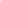 Surname and Name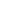 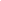 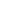 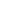 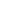 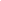 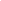 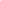 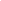 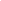 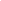 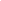 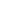 Matricula							signature Check the sentences you think are always TRUE				multiple answers allowed: for each answer, 1 point if correct, -1 point if wrong, 0 point if "not selected"In Italian law, absolute noise level limits are 70 dB(A) day and 60 dB(A) nightIn Italian law, absolute noise level limits are set by the municipality depending on the destination of each area (residential, industrial, etc.)In Italian law, absolute noise limits are to be verified outdoorsIn Italian law, absolute noise level limits are to be verified indoorsIn Italian law, differential noise limits are to be verified only outdoorsIn Italian law, differential noise limits are to be verified only indoors2) Check the acoustical parameters which are subjected to the Italian law on building acoustics	multiple answers allowed: for each answer, 1 point if correct, -1 point if wrong, 0 point if "not selected"The facade sound insulation index D,2m,nT,wThe apparent sound reduction index of windows and facades R'w,The apparent sound reduction index R'w of internal horizontal partitionsThe apparent sound reduction index R'w of internal vertical partitionsThe level of tapping noise normalised to the reverberation time L'n,T,wThe level of tapping noise normalised to the absorption area L'n,w3) Why can the Sabine's absorption coefficient be greater than 1 when measured according to ISO 354?Only one answer allowed, 1 point if correct, -1 if wrong, 0 if no answerBecause of the errors during measurementsBecause the Sabine's formula works correctly only when the absorption is evenly distributed over all the surfacesBecause the test room is too smallBecause the sample of material being tested is too smallBecause the formula employed in the standard is approximate, as it does not take into account that the sample of material being tested cover a portion of the room's internal surfaceNone of the above4) During the day period the background noise level is 60+F dB(A). A number N= 100+D*10 aircrafts are passing, each causing, on average, a SEL = 90+E dB(A).
Compute, La,eq,day.			(write number and measurement unit)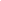  5) A worker spends his morning shift of 4 hours in a factory with a background noise level of 70+E dB(A). Then he spends one hour in the cafeteria of the factory, with a noise level of 80+D dB(A). Finally, he spends two hours working outdoors, with a noise level of 75+F dB(A). Compute his daily personal exposure level Lep.	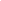 (write number and measurement unit) 6) Inside the factory of the previous exercise a new machine is added which punches metal sheets. Each punch produces a SEL of 85+F dB(A) and during the morning shift a number N=130+E punches are done. This punching noise adds to the noise already present. Compute the new value of Lep for the worker of the previous exercise.(write number and measurement unit)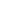  7) Evaluate the absorption coefficient of a noise barrier installed along a road, knowing that a sound intensity probe installed in front of it measures the following levels:
Li = 70+F dB(A)		Lp = Li+5 dB(A)		Lv = Li + 2 dB(A)							(write number and measurement unit)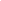 8) The absorption of 12 seats is measured in a reverberant room having a volume of 200+E*10 m3. The values of Te (empty) is 8+F/10 s, the value of Ts (with the seats) is 3+D/10 s. Compute the equivalent absorption area A of one seat.	(write number and measurement unit)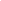 